Nom : Halley 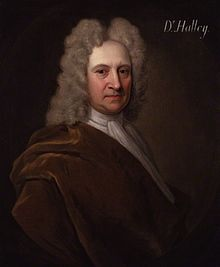 Nom au complet : Edmond Halley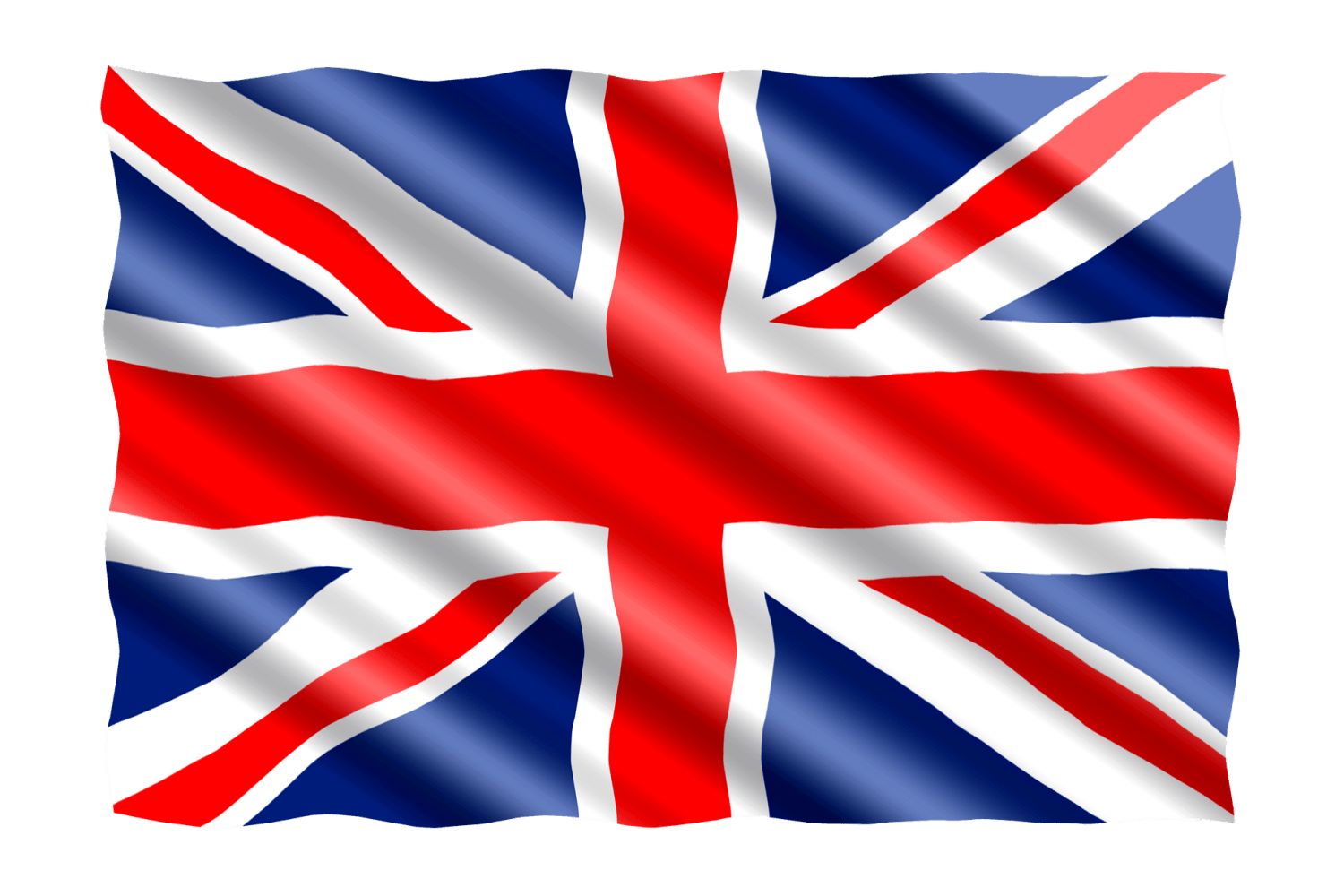 Nationalité : anglaisPériode de temps : 1656 à 1742 Découverte : elle passe au 76 ans À retenir : il est mort avant  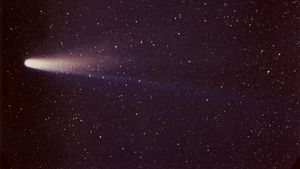 